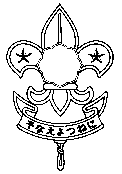 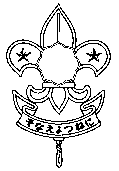 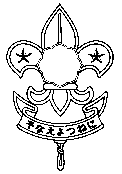 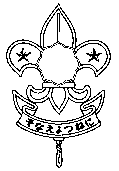   一般社団法人日本ボーイスカウト静岡県連盟県連盟コミッショナー兼２ＴＣ実行員会委員長　戸田　正明三　指　　過日開催されました第23回世界スカウトジャンボリ一に於きましては、皆様方に大変なご協力を賜りましたこと深く感謝申し上げます。情報不足出等で関係者の皆様にはご迷惑やご心配をお掛けしたことを改めてお詫び申し上げます。参加したスカウトや様々な形で関わったスカウトも素晴らしい体験ができ一定の成果は得られたものと考えています。早速ですが題記の件、下記に２ＴＣの参加仮申込をご案内させていただきます。23WSJとは一味異なり、木曽御嶽山と乗鞍岳に囲まれた、涼しく自然の中での野営です。プログラムもスカウティングを象徴とする楽しい内容を準備しています。是非多くの参加をお願い致します。弥　栄―記―１．日　　時　　　平成2８年８月５日（金）～８月1０日（水）５泊６日２．会　　場　　　岐阜県高山市高根町日和田高原３．規　　模　　　静岡、愛知、岐阜、三重　４県連盟で約4,000人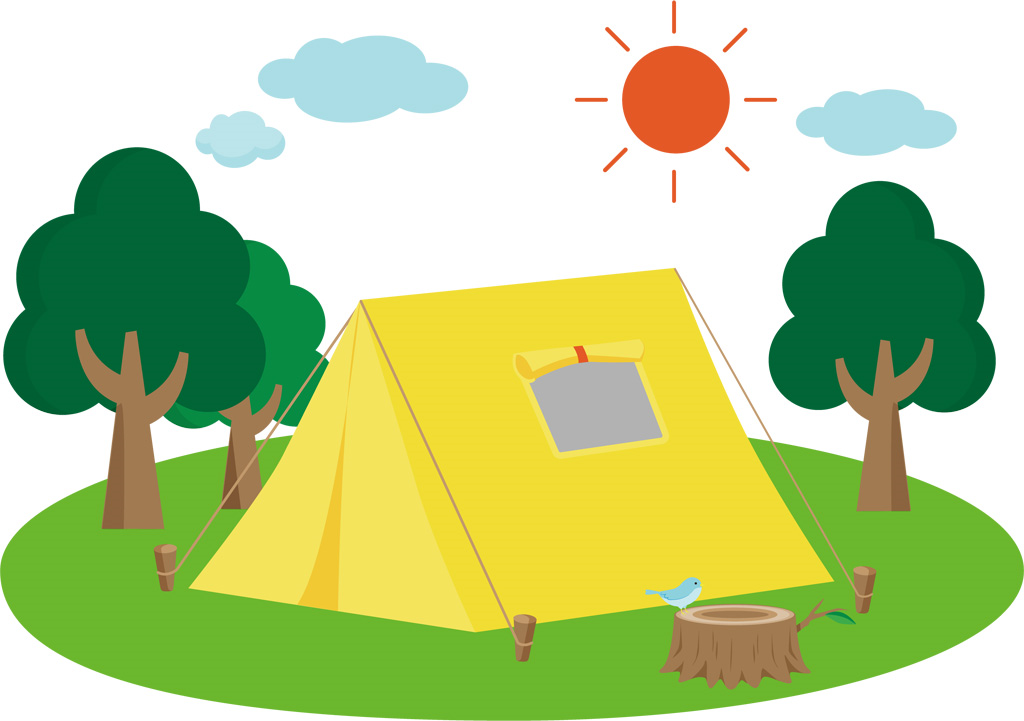 ４．開会式　　　　平成2８年８月６日（土）　17：00～　　　　　　　　  ５．プログラム　　場内プログラム：スカウト技能競争やマイ箸づくり　　（一部）　　　場外プログラム：ﾎﾞﾙﾀﾘﾝｸﾞ体験や滝めぐり６．参 加 費　　　￥２0,０００-（別途交通費等）７．参加形態　　　原則　原隊単位での参加でサブキャンプ方式８．輸　　送　　　原隊　又は　地区毎（参加人数により検討）９．申し込み      お手数ですが地区でまとめて申し込みをお願いします。　　　　　　　　　　　◆締め切り　　：平成27年１０月２０日　　　　　　　　　　　◆県連事務局　：ＦＡＸ　054-255-6186                                      E-mail　bs-shizuoka@mail.wbs.ne.jp１０．その他　　　詳細は、配布済みの第２回ボーイスカウト東海４県連盟合同野営　　　　　　　　　大会基本実施要項をご参照ください。【２ＴＣ参加（仮）申込　その１　参加隊】静岡県連盟事務局　御中　　　　　　　　　　　　　地区名：　　　　　　　　　　代表者：　　　　　　　　　　　　　　　　　　　　　　　　　　　　　　　　　　　　　　　　　　　　　　◆参加スカウト数：　　　　　　　名　　　　　　　　　　　　　◆参加指導者数　：　　　　　　　名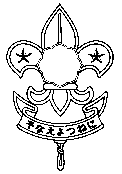 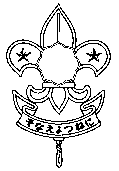   一般社団法人日本ボーイスカウト静岡県連盟県連盟コミッショナー兼２ＴＣ実行員会委員長　戸田　正明三　指　　過日開催されました第23回世界スカウトジャンボリ一に於きましては、皆様方に大変なご協力を賜りましたこと深く感謝申し上げます。情報不足出等で関係者の皆様にはご迷惑やご心配をお掛けしたことを改めてお詫び申し上げます。参加したスカウトや様々な形で関わったスカウトも素晴らしい体験ができ一定の成果は得られたものと考えています。早速ですが題記の件、下記に２ＴＣの参加仮申込をご案内させていただきます。23WSJとは一味異なり、木曽御嶽山と乗鞍岳に囲まれた、涼しく自然の中での野営です。プログラムもスカウティングを象徴とする楽しい内容を準備しています。是非多くの参加をお願い致します。弥　栄―記―１．大会会期　　　平成2８年８月５日（金）～８月1０日（水）５泊６日２．会　　場　　　岐阜県高山市高根町日和田高原３．規　　模　　　静岡、愛知、岐阜、三重　４県連盟で約4,000人４．参加期間　　　平成2８年８月４日（木）～８月１０日（水）５．募集役務　　　野営区本部（SHQ）要員　および　　　　　　　　　大会本部（GHQ）要員（野営管理部、場内プログラム部）６．参 加 費　　　￥２0,０００-（別途交通費等）７．参加形態　　　ローバースカウト、および　指導者（原則　全期間参加）８．輸　　送　　　県連でまとめてバス等で移動（予定）９．申し込み　　　お手数ですが地区でまとめて申し込みをお願いします。　　　　　　　　　　　◆締め切り　　：平成27年１０月２０日　　　　　　　　　　　◆県連事務局　：ＦＡＸ　054-255-6186　　　　　　　　　　　　　　　　　　　E-mail　bs-shizuoka@mail.wbs.ne.jp１０．その他　　　詳細は、配布済みの第２回ボーイスカウト東海４県連盟合同野営　　　　　　　　　大会基本実施要項をご参照ください。【２ＴＣ参加（仮）申込　その２　野営区本部要員、大会本部要員】静岡県連盟事務局　御中　　　　　　　　　　　　　地区名：　　　　　　　　　　代表者：　　　　　　　　　　　　　　　　　　　　　　　　　　　　　　　　　　　　　　◆奉仕希望先：　　　　　　　　　　　　　　氏名：　　　　　　　　　　　　　　　◆奉仕希望先：　　　　　　　　　　　　　　氏名：　　　　　　　　　　　　　　　◆奉仕希望先：　　　　　　　　　　　　　　氏名：　　　　　　　　　　　　　　　◆奉仕希望先：　　　　　　　　　　　　　　氏名：　　　　　　　　　　　　　　　◆奉仕希望先：　　　　　　　　　　　　　　氏名：　　　　　　　　　　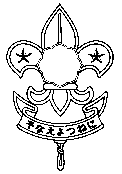 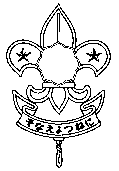   一般社団法人日本ボーイスカウト静岡県連盟県連盟コミッショナー兼２ＴＣ実行員会委員長　戸田　正明三　指　　過日開催されました第23回世界スカウトジャンボリ一に於きましては、皆様方に大変なご協力を賜りましたこと深く感謝申し上げます。情報不足出等で関係者の皆様にはご迷惑やご心配をお掛けしたことを改めてお詫び申し上げます。参加したスカウトや様々な形で関わったスカウトも素晴らしい体験ができ一定の成果は得られたものと考えています。早速ですが題記の件、下記に２ＴＣの参加仮申込をご案内させていただきます。23WSJとは一味異なり、木曽御嶽山と乗鞍岳に囲まれた、涼しく自然の中での野営です。プログラムもスカウティングを象徴とする楽しい内容を準備しています。是非多くの参加をお願い致します。弥　栄―記―１．日　　時　　　平成2８年８月５日（金）～８月1０日（水）５泊６日２．会　　場　　　岐阜県高山市高根町日和田高原３．規　　模　　　静岡、愛知、岐阜、三重　４県連盟で約4,000人４．開会式　　　　平成2８年８月６日（土）　17：00～　　　　　　　　  ５．プログラム　　場内プログラム：スカウト技能競争やマイ箸づくり　　（一部）　　　場外プログラム：ﾎﾞﾙﾀﾘﾝｸﾞ体験や滝めぐり　　　　　　　　　野営区本部（SHQ）での奉仕　　　　　　　　　　（配給業務、プログラム運営、施設資材業務、救護業務など）６．参 加 費　　　￥２0,０００-（別途交通費等）７．参加形態　　　県連単位で奉仕隊を編成（予定）８．輸　　送　　　県連単位でバス等の輸送（予定）９．申し込み      お手数ですが地区でまとめて申し込みをお願いします。　　　　　　　　　　　◆締め切り　　：平成27年１０月２０日　　　　　　　　　　　◆県連事務局　：ＦＡＸ　054-255-6186                                      E-mail　bs-shizuoka@mail.wbs.ne.jp１０．その他　　　詳細は、配布済みの第２回ボーイスカウト東海４県連盟合同野営　　　　　　　　　大会基本実施要項をご参照ください。【２ＴＣ参加（仮）申込　その3　野営区本部ＶＳ奉仕隊】静岡県連盟事務局　御中　　　　　　　　　　　　　地区名：　　　　　　　　　　代表者：　　　　　　　　　　　　　　　　　　　　　　　　　　　　　　　　　　　　　　　　　　　　　　　◆参加スカウト数：　　　　　　　　　名